                                 Job Description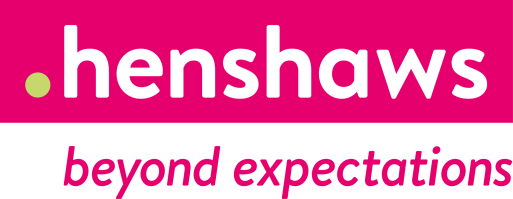 Job Title			Trust & Grants Deputy Manager	Location			ManchesterSalary			£16.49 per hour/ £30,011.80Band				GHours per Week		35 (Flexible 21 to 35 hours)Annual Leave	25 days plus 10 Statutory holidays (pro-rata for part time / term time roles)Reports to			Trust & Grants ManagerDBS Check 	Checks not applicable to role. Job SummaryTo maintain and develop Henshaws’ Trusts and Grants fundraising programme, with the aim of maximising the charity’s income from trusts, foundations, lottery and statutory grant makers.To achieve financial and performance targets set jointly with the Trusts & Grants Manager/ Director of Fundraising.Key responsibilitiesDevelop and implement strategic plans and budgets for the Trusts & Grants income stream to maximise income and other support complementing the fundraising strategy. Monitor progress against strategic plans, budgets and other agreed KPIs. Produce regular financial and activity reports including quarterly budget reforecasts. Work closely with Trusts & Grants Manager and Director of Fundraising to review and develop plans and targets on an annual basis.  
Plan and implement an annual programme of applications to trusts, foundations and other grant makers (including statutory and lottery) to achieve the Trusts & Grants financial target.Manage the whole process of the Trusts & Grants discipline, including the development of systems and processes.Provide excellent line management to the Trusts & Grants Fundraiser to maximise their results, and professional development.Sustain and increase current levels of financial support received from existing trust and grant donors, ensuring that relationships are effectively managed and maximised.Ensure regular and appropriate communication with existing funders, ensuring they are thanked and reporting requirements are met in a timely manner. Identify opportunities for the submission of high quality large funding applications including the development of complex project proposals tailored to funder need.Lead the Department and deputise for the Trust and Grants Manager on non-working days/when absent. Apply knowledge and provide expert guidance to all funding bids working closely with Senior Management Across the organisation.Maintain a strong knowledge of relevant legislation and fundraising best practice. 
Develop effective and professional relationships with colleagues at all levels, including working closely with finance and operational staff and Directors to develop funding proposals.
Play an active role in Fundraising Business Group meetings, ensuring an effective two-way dialogue between fundraising, trustees, senior management and the wider charity. Maintain accurate and up-to-date records of all communications with funders, ensuring that this information is recorded on the fundraising database (Donorflex). Gain and maintain an in-depth understanding of the charity’s work, priorities and future plans, to inform fundraising plans and activities.
Develop and maintain specialist knowledge of trends and developments in the sector, through completing relevant training, reviewing relevant press and publications and keeping up to date with industry news.
Build a strong external network of commercial and voluntary sector contacts.Be an active and supportive member of the Fundraising Team, contributing to the team’s development and working collaboratively with colleagues and volunteers.
Represent the charity at meetings and events as required. This will on occasion require travel within the North of England.
Any other reasonable duties commensurate with this role, as required by the Trusts & Grants Manager/Director of Fundraising.To ensure that the charity’s policies and procedures are implemented and adhered to at all times, within the remit of the Trusts & Grants Manager post.Line Management ResponsibilitiesLead and motivate to enable staff to work effectively, in a supportive and inclusive environment.  Actively support staff wellbeing and a culture of positive mental health across the charity.Role model Henshaws values and adhere to Code of Conduct at all times, challenging behaviours which do not meet these valuesDemonstrate a commitment to Henshaws Strategic aims and embed a culture of sharing skills and specialisms which can be can be packaged into knowledgeCarry out regular 1:1s and schedule team meetings as appropriateUndertake annual appraisals with staff membersUndertake effective inductions for new team members and for staff returning from long absenceSupport appropriate staff learning and development within your staff team and ensure mandatory/statutory and role specific training for all team members is in date.To provide operational Health and Safety leadership across all areas of the team and wider organization - take action to prevent accidents, injuries and work related illness.  Ensure all accidents/incidents and safeguarding concerns are recorded and managed in line with Henshaws policies and procedures.To abide by GDPR legislation and Henshaws Data Protection Policy at all times and ensure compliance by team members.Responsible for the recruitment of new staff within specific area, once appropriate support/training has been givenManage sickness absence fairly and effectively in line with Henshaws policies and proceduresManage performance and conduct issues fairly and consistently, taking advice from the HR department where appropriateGeneralAttend all Henshaws mandatory and compulsory training sessions, taking responsibility to ensure training is up to date at all times.Take responsibility for your own personal and professional development, including CPD where appropriate.Facilitate training and knowledge sharing across Henshaws Society, and other providers where appropriate.Adhere to and support others to uphold Henshaws Values: Inspiring, Proactive, Sharing, Compassionate, Empowering, InformedOffer a flexible approach to working hours to meet the needs of the organisation.Represent Henshaws in professional manner at all times, contributing to fundraising, marketing and recruitment activities for Henshaws Society as required.Comply with Henshaws Health & Safety requirements and be aware of and adhere to current Henshaws policies and procedures at all times.The employee may on occasions be called upon to undertake work in other locations in order to ensure obligations to students, service users and third parties are fulfilled.Any other duty as required by the line manager commensurate with the post.Person SpecificationIn order to be shortlisted you must demonstrate that you meet all the essential criteria and as many of the desirable criteria as possible. Where we have a large number of applications that meet all of the essential criteria, we will then use the 
desirable criteria to produce the shortlist. All disabled candidates who meet the minimum essential criteria will be included on the shortlist. All disabled candidates who meet the minimum essential criteria will be included on the shortlist.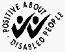 Henshaws will make every endeavor to make any reasonable adjustments for applicants who require assistance in carrying out their duties due to a disability.Henshaws is committed to safeguarding vulnerable adults and children.  The post holder may be required to complete an enhanced DBS disclosure check including barring lists for Adult and/or child barring services.Henshaws is committed to equal opportunities and positively welcomes applications from all sections of the community.CriteriaEssential/ DesirableHow IdentifiedSkills, Experience & AttributesSignificant experience of successfully raising five to six figure sums from charitable trusts, lottery or statutory sources.Essential Application form InterviewSkills, Experience & AttributesProven management and leadership skills, with an ability to motivate others. EssentialApplication form InterviewSkills, Experience & AttributesGood understanding of the external environment and an ability to operate at a senior management level. EssentialApplication form Skills, Experience & AttributesSubstantial experience of working within the voluntary and community sector, in paid and/or voluntary roles.EssentialApplication form InterviewSkills, Experience & AttributesExperience of developing strategic plans and budgets and monitoring performance against these. EssentialApplication form InterviewSkills, Experience & AttributesExcellent verbal and written communicator, demonstrating excellent use of grammar and meticulous attention to detail.EssentialApplication form Skills, Experience & AttributesExcellent research skills with experience of presenting complex information in easy to understand formats. EssentialApplication form Skills, Experience & AttributesNumerate and financially astute with an ability to interpret complex financial and statistical information.Essential Application form InterviewSkills, Experience & AttributesExcellent time management skills with the ability to manage and prioritise competing deadlines.EssentialApplication form InterviewSkills, Experience & AttributesA committed team player able to work collaboratively but also able to work on own initiative to manage own workload.Essential Application form InterviewSkills, Experience & AttributesAbility to build rapport and effective working relationships at all levels both internally and externally.Essential Application form InterviewSkills, Experience & AttributesA proactive and highly motivated individual committed to the aims and mission of Henshaws.Essential Application form General & Specialist KnowledgeUnderstanding of the needs of service users with visual impairments, learning difficulties and/or other disabilities.DesirableApplication formGeneral & Specialist KnowledgeUnderstanding and/or experience of effective multi-agency partnership working.DesirableApplication formGeneral & Specialist KnowledgeFully IT literate with a good working knowledge of MS Office.EssentialApplication formGeneral & Specialist KnowledgeExperience of using Donorflex or a similar fundraising database. Essential  Application formInterviewEducation & 
TrainingEducated to Degree standard or equivalent professional experience.EssentialApplication form / Copy of CertificatesEducation & 
TrainingGCSE grade A*-C Maths and English or equivalent qualification.EssentialApplication formCopy of CertificatesEducation & 
TrainingIoF Certificate in Fundraising. Highly DesirableApplication formCopy of CertificateEducation & 
TrainingIoF Diploma in Fundraising.DesirableApplication form Copy of Certificate Education & 
TrainingWillingness to complete training for continued professional development.EssentialApplication form
